Exploring with Light (Properties of Light) – 11.1      the words in yellow are your science vocabularyPart A – Does light pass through? 	Tinfoil – no  			 opaque 	Waxed paper – somewhat 	 translucent 	Glass – yes 			 transparent Part B – light travels in a straight line.   it’s path is linearPart C – draw – 						note the ‘normal line’ 				angle of incidence = angle of reflection Part D – Red, orange, yellow, green , blue, violet    ROYGBIV           Note which colour bends least…….most?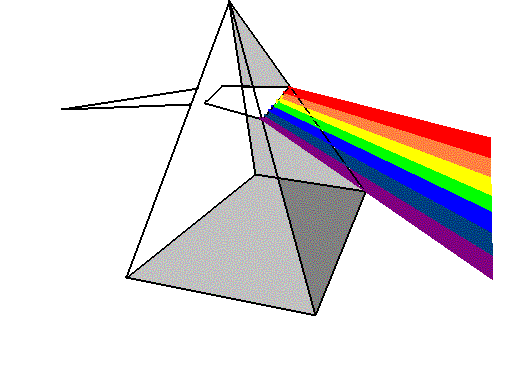 